Isle of ManIsle of ManIsle of ManIsle of ManJuly 2027July 2027July 2027July 2027SundayMondayTuesdayWednesdayThursdayFridaySaturday12345678910Tynwald Day111213141516171819202122232425262728293031NOTES: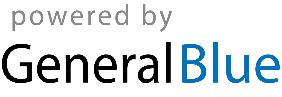 